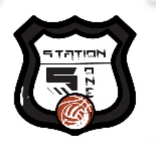 2023 Summer Youth Basketball LeagueStation5ONE is offering Competitive Summer Basketball LeaguesK through 12th Grade Boys & Girls. Leagues include 7 regular season games.Leagues:			K - 12th Grade Boys and Girls DivisionsStation5ONE Reserves the right to combine or separate age groups according to registration numbers.Game Dates: 			Tuesday or ThursdayRegistration Deadline: 		May 22th, 2023League Starts:			Week of June 6th, 2023 Format:			7 League Games. NO Playoffs.Practices are NOT included. Gym space at the facility will be offered to teams at a reduced rental rate.League Fees:			Individual: $80	 You can sign up as a team or as an individual. 8 Player per team Minimum.Jerseys:	Teams Can Wear Their Own Jerseys.  Station5One has jerseys for sale for individuals or teams that need to purchase jerseys.  The jersey cost is $25 and must be ordered at the time of registration.Registration: 	Visit our website at www.station5one.com Register online or download the Registration Form and Waiver Complete and return to 404 Olympia Dr. Bloomington, IL Please Make All Checks Payable to Midwest HoopStars Inc.Contact:			Phone: (309) 662-9520				Email: info@station5one.com